РОССИЙСКАЯ ФЕДЕРАЦИЯКраснодарский крайМуниципальное дошкольное образовательное бюджетное учреждение детский сад комбинированного вида № 34 . Сочи, ул. Клубничная, 30_______________________________________________________________________ПриказОт 03.09.2019                                                                               № 76На основании заявления родителей, положения "О порядке приема, учета обучающихся, воспитанников дошкольного образования" приказываю:ЗачислитьВ 2 младшую группу Б»В ГКП «Б»В подготовительную группу «А»Отчислить Из ГКП «В» Из средней группы «В»Макаровой Ю.В. внести персональные данные обучающегося, воспитанника в электронную базу.Толстик К.В. разместить приказ  на сайте МДОУ детский сад комбинированного вида №34.Контроль  за исполнением приказа оставляю за собой.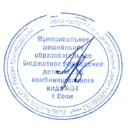 Заведующая МДОУ                                                                                      Э.Н.Петросяндетский сад комбинированного вида № 34Ф.И. ребенкаДата  рождения№ путевки, дата выдачи№ протоколаПримечание1Крахмалюк Есения СеменовнаФ.И. ребенкаДата  рождения№ путевки, дата выдачи№ протоколаПримечание1Лим Виктория Владимировна2Лим Ева ВладимировнаФ.И. ребенкаДата  рождения№ путевки, дата выдачи№ протоколаПримечание1Соснина Арина КирилловнаФ.И. ребенкаДата  рождения№ путевки, дата выдачи№ протоколаПримечание1Гибадулин Максим АнтоновичФ.И. ребенкаДата  рождения№ путевки, дата выдачи№ протоколаПримечание1Багдасарян Мария Арсеновна